ПОСТІЙНА  КОМІСІЯЗ  ПИТАНЬ  ПЛАНУВАННЯ,  БЮДЖЕТУ  І  ФІНАНСІВ_______________№_______________на №__________від________________┌						┐ПОРЯДОК  ДЕННИЙзасідання комісії01.02.2021 рік       12-00       Велика зала  1. Розгляд коригувань бюджету Одеської міської територіальної громади на 2021 рік:1.1.  пункти 2.1. та 2.2. листа департаменту фінансів   № 04-14/26/138 від 27.01.2021 року; 1.2. звернення директора департаменту міського господарства щодо перерозподілу коштів  КП «ТМО» (лист департаменту № 79/вих. від 22.01.2021 року):1.3. звернення директора департаменту міського господарства щодо коштів  за КПКВ 1216030 «Організація благоустрою міст, сіл, селищ»  КЕКВ 2240 департаменту міського господарства Одеської міської ради на проведення робіт з видалення та обрізки аварійних, сухостійних зелених насаджень у сумі  8 500 000 грн. (лист департаменту № 117/вих. від 29.01.2021 року).1.4. звернення начальник управління капітального будівництва Одеської міської ради Панова БМ. щодо перерозподілу бюджетних призначень на 2021 рік (лист № 02-05/117-04 від 01.02.2021 року). 2. Розгляд поправок до проєкту рішення «Про внесення змін до рішення Одеської міської ради від 24.12.2020 року № 13-VIII «Про бюджет Одеської міської територіальної громади на 2021 рік».3. Розгляд звернення в.о.голови правління Одеського обласного благодійного фонду реабілітації дітей-інвалідів «Майбутнє» щодо надання пільги зі сплати земельного податку (звернення № 6 від 21.01.2021 року). 	ОДЕСЬКА 	МІСЬКА РАДА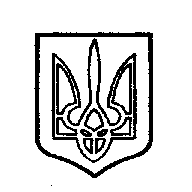 ОДЕСЬКАМІСЬКА РАДА65026, м. Одеса,пл. Думська,165026, м. Одеса,пл. Думська,1	НайменуванняСума, грн.Оплата природного газу, у т.ч. погашення заборгованості минулих періодів  за природний газ6 400 000Оплата за матеріали, обладнання, послуги, у т.ч. погашення заборгованості минулих періодів за матеріали, обладнання, послуги     6 400 000